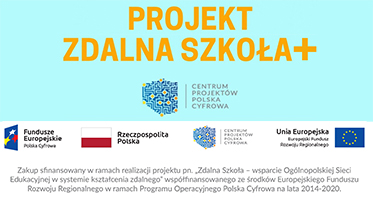 Gmina Gozdowo  uzyskała dofinansowanie na wsparcie zdalnej nauki, tym razem w ramach projektu grantowego pn. „Zdalna Szkoła+”. To już drugi, od czasu ogłoszenia na terenie Polski stanu zagrożenia epidemicznego, konkurs organizowany przez Centrum Projektów Polska Cyfrowa, w którym jednostki samorządu terytorialnego mogą uzyskać dofinansowanie 100% na zakup sprzętu komputerowego umożliwiającego realizację zdalnych lekcji uczniom wykluczonym cyfrowo. Wysokość grantu została określona na podstawie podziału gmin na poszczególne kategorie, a głównym kryterium przydziału jednostek samorządu terytorialnego do poszczególnych kategorii była liczba rodzin wielodzietnych mieszkających na terenie danej gminy i korzystających z gminnego wsparcia. Złożony przez Gminę Gozdowo wniosek o przyznanie grantu w ramach projektu „Zdalna Szkoła+” został wybrany do dofinansowania wysokości 55 000,00 zł na zakup laptopów wraz z oprogramowaniem które trafiły do dwóch szkół podstawowych w Gminie Gozdowo.  Zgodnie z zapotrzebowaniem do Szkoły Podstawowej im. Marii Konopnickiej w Gozdowie 22 szt. oraz do Szkoły Podstawowej im. Kardynała Stefana Wyszyńskiego w Lelicach 6 szt.   Sprzęt zostanie użyczony - w przypadku nauczania zdalnego -  uczniom, w tym uczniom z rodzin wielodzietnych i nauczycielom, którzy nie mają warunków technicznych do kształcenia zdalnego. Po zakończeniu zdalnej nauki i powrocie szkół do stacjonarnego nauczania sprzęt będzie wykorzystywany przez szkoły w celach edukacyjnych.Projekt jest realizowany w ramach Programu Operacyjnego Polska Cyfrowa na lata 2014-2020, Osi Priorytetowej nr I „Powszechny dostęp do szybkiego Internetu” działania 1. 1: „Wyeliminowanie terytorialnych różnic w możliwości dostępu do szerokopasmowego internetu o wysokich przepustowościach” dotycząca realizacji projektu grantowego pn.: Zdalna Szkoła+ w ramach Ogólnopolskiej Sieci Edukacyjnej.